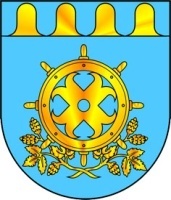 Сессия № 32                        Решение № 304              20 апреля 2022 годаОб утверждении индикаторов риска нарушения обязательных требований, используемых для определения необходимости проведения внеплановых проверок при осуществлении муниципального контроля 
на автомобильном транспорте, городском наземном электрическом транспорте и в дорожном хозяйстве в сельских поселениях Звениговского муниципального района Республики Марий Эл В соответствии с пунктом 3 части 10 статьи 23 Федерального закона от    31 июля . №248-ФЗ «О государственном контроле (надзоре) и муниципальном контроле в Российской Федерации», Уставом Звениговского муниципального района Республики Марий Эл, Собрание депутатов РЕШИЛО:1. Утвердить перечень индикаторов риска нарушения обязательных требований, используемых для определения необходимости проведения внеплановых проверок при осуществлении муниципального контроля на автомобильном транспорте, городском наземном электрическом транспорте и в дорожном хозяйстве в сельских поселениях Звениговского муниципального района Республики Марий Эл, согласно приложению.2. Контроль за исполнением настоящего решения возложить на Президиум Собрания депутатов.3. Настоящее решение вступает в силу после официального опубликования в газете муниципального автономного учреждения «Редакция районной газеты «Звениговская неделя» и подлежит размещению на сайте Звениговского муниципального района в информационно-телекоммуникационной сети «Интернет».Глава Звениговского муниципального района,			                 Председатель Собрания депутатов                                      	   Н.В. ЛабутинаПриложениек решению Собрания депутатов от 20 апреля 2022 № 304Перечень индикаторов риска нарушения обязательных требований, используемых для определения необходимости проведения внеплановых проверок при осуществлении муниципального контроля на автомобильном транспорте, городском наземном электрическом транспорте и в дорожном хозяйстве в сельских поселениях Звениговского муниципального района Республики Марий Эл.Индикаторы риска нарушения обязательных требований, при наличии которых возникает необходимость проведения внеплановых проверок:- наличие в средствах массовой информации, информационно-телекоммуникационных сетях, в том числе сети «Интернет», обращениях
(заявлениях) граждан, организаций, органов государственной власти и других органов сведений (информации) о нарушениях обязательных требований законодательства в области автомобильного транспорта и дорожного хозяйства;- не предоставление уведомления контролируемого лица о принятии мер по обеспечению соблюдения обязательных требований, указанных в предостережении о недопустимости нарушения обязательных требований;- наличие в уведомлении об исполнении предостережения, выданного
контрольным органом, о недопустимости нарушения обязательных
требований законодательства в области автомобильного транспорта и дорожного
хозяйства, сведений о принятии недостаточных мер по устранению
выявленных нарушений обязательных требований законодательства.ЗВЕНИГОВО МУНИЦИПАЛ РАЙОНЫН ДЕПУТАТ –ВЛАКЫН ПОГЫНЫН ШЫМШЕ СОЗЫВШЕСОБРАНИЕ ДЕПУТАТОВ ЗВЕНИГОВСКОГО МУНИЦИПАЛЬНОГО РАЙОНАСЕДЬМОГО СОЗЫВА